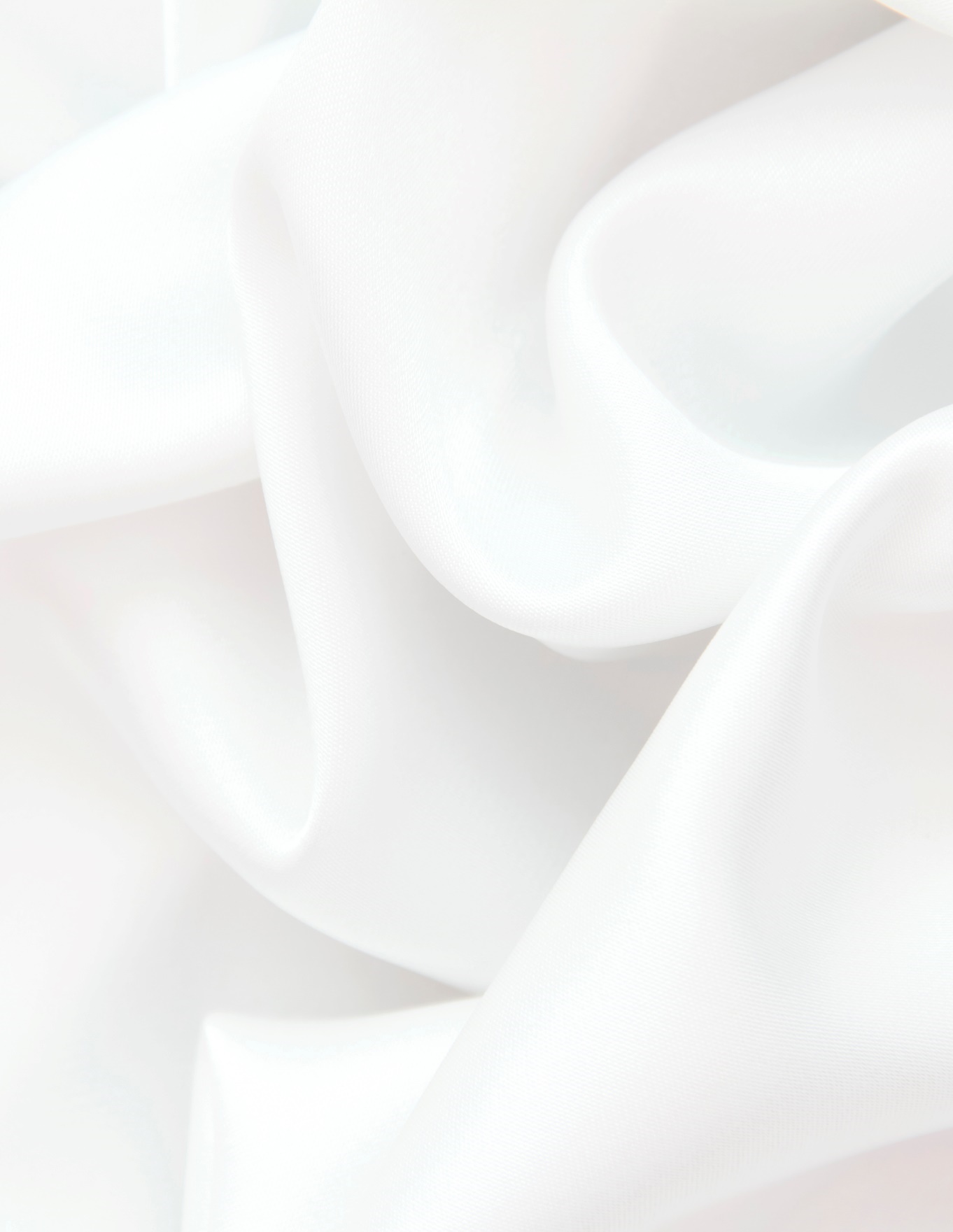 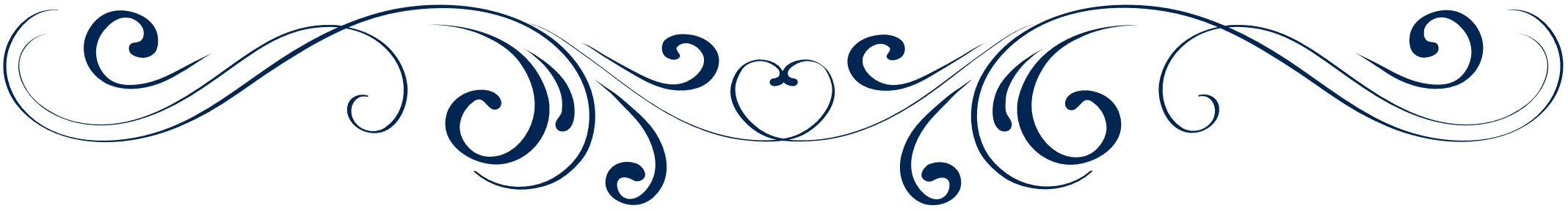 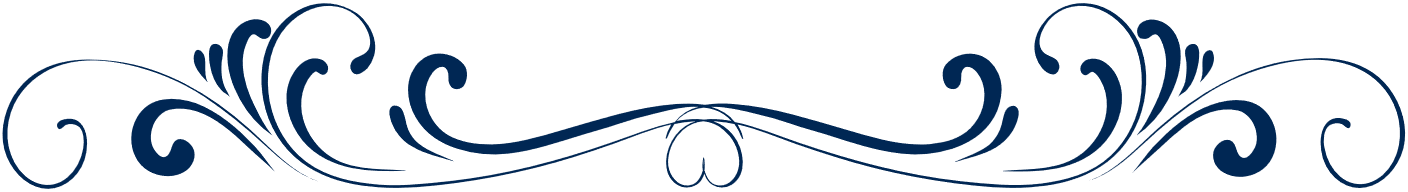 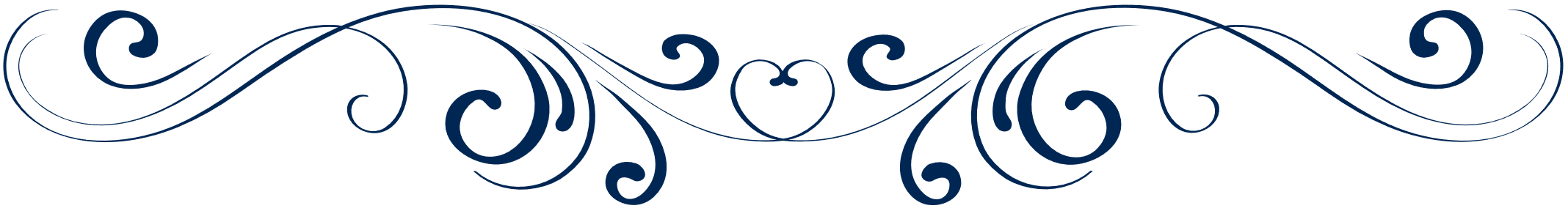 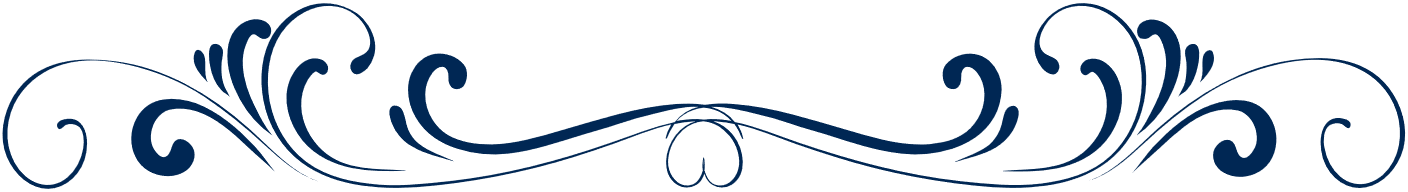 Specialty drinksThe Captain “C” Money A modern classic styled cocktail, with dark rum, aperol, compari, lime juice, and mango syrup. Classic DaiquiriA well balanced, slightly tart cocktail, Papas Pilar blonde Rum, lime, && sugar cubes. Classic Tropical Daiquiri Don Q passion, Don Q pina, sugar cubes, Blue Chair Coconut Rum && LimeSouthern Baptist Peach TeaPeach Whiskey, well whiskey, peach syrup & Brewed tea PolomaGrapefruit juice, sweetened lime juice, tequila & a splash of white soda Tequila Mockingbird Watermelon Pucker, sweetened lime, tequila, && margarita mix The FonzaHeavy cream, Jackson Morgan, Kuhluah, && scotch, CaipirinhaBrazilian Cachaca, lime, && sugar cubes Pisco SourPisco, Egg white, house made hibiscus syrupBlackberry Brumble Lime, blackberries, sugar cubes, Gun powder Gin, ginger syrup, topped with ginger beerThe French 75Prosecco, Gin, elderflower, lemoncello, && fresh squeezed lemon juiceVanilla Lavender Bees-Knees Lavender infused vodka, fresh lemon juice, && honey syrupThe Spa Drink Vodka, sweetened lime, tonic, club soda && sweet and sourThe Escape ArtistFresh squeezed lemon, aperol, citrus vodka, mango syrup, finished with ProseccoGold Rush High proof bourbon rye, ginger syrup fresh lemon, topped with Ginger BeerWhiskey Smash Mixed berry fruit, lemon, mint, sugar cubes, & BourbonThe Paper Plane	Bourbon, Aperol, Amero, & fresh lemon juice 	